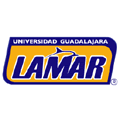           UNIVERSIDAD GUADALAJARA LAMARMEDICINA BASADA EN EVIDENCIACESAR VAZQUEZ TELLO LMEE 3360                                                      LA SALUD DEL PUEBLO ES LA SUPREMA LEY1-Hubo un estándar de referencia (de oro) al cual se comparo la prueba en estudio?. NO, NO NOSE MENCIONO DICHO ESTAR DE ORO EN LA LITERATURA SEÑALADA2-Fue la comparación con el estándar de referencia cegada e independiente? NO, A MI ME PARECIO QUE NO.3-Se incluyeron pacientes con diferentes grados de severidad de la enfermedad (espectro adecuado) y no solo pacientes con enfermedad avanzada o clínicamente evidente?NO, NO SE INCLUYERON FUE ECHO A ABASE  DE REVISION DE REGISTROS.4-Se describió la manera de realizar la PD con claridad de modo que se pueda producir fácilmente?SI, ESO FUE DE FACIL  EXPLICITO CONCRETO Y FACIL ACCESO.5-Se expresaron con claridad los valores de sensibilidad, especificidad y valores predictivos? Si se expresaron bien.6-Se definió la manera en que se delimito el nivel de normalidad? Si A MI CRITERIO FUE BASTANTE BIEN DELIMITADO7-Se propone la Prueba Diagnostica como una prueba adicional o como una prueba sustituto de la utilizada mas comúnmente en la practica clínica?Si claro que si, es una prueba fidedigna, como prueba adicional8-Se informa de las complicaciones o de los efectos adversos potenciales de la prueba?  Si si se mencionan en la literatura9-Se proporciono información relacionada al costo monetario de la prueba? no y ese es un punto muy interesante, que debería haberse tratado en la prueba, posiblemente como dato estadístico del valor monetrio  de la prueba si fuera hacerse individual.